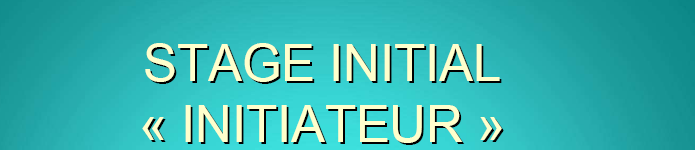 A. S  Gien Plongée  Le : 02/05/2013 Objectifs : Définir le cadre réglementaire Les connaissances de savoir faire savoir être de pédagogie généraleLes connaissances de savoir faire savoir être de pédagogie spécifique (Application à la plongée via le MANUEL DE FORMATION TECHNIQUE) .Pré-requis :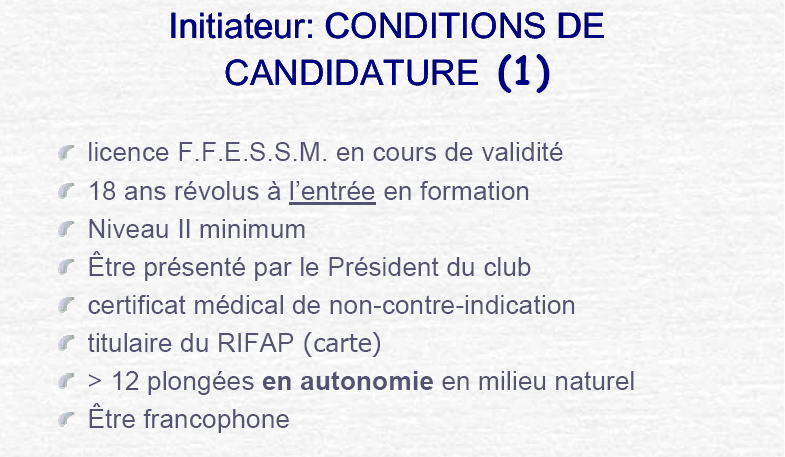 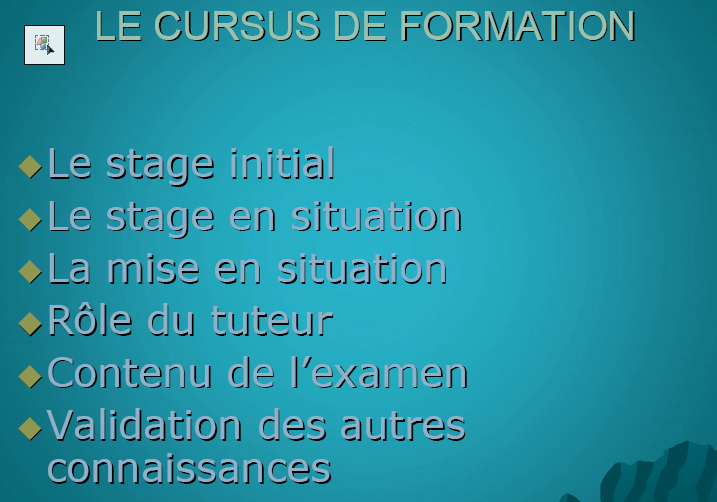 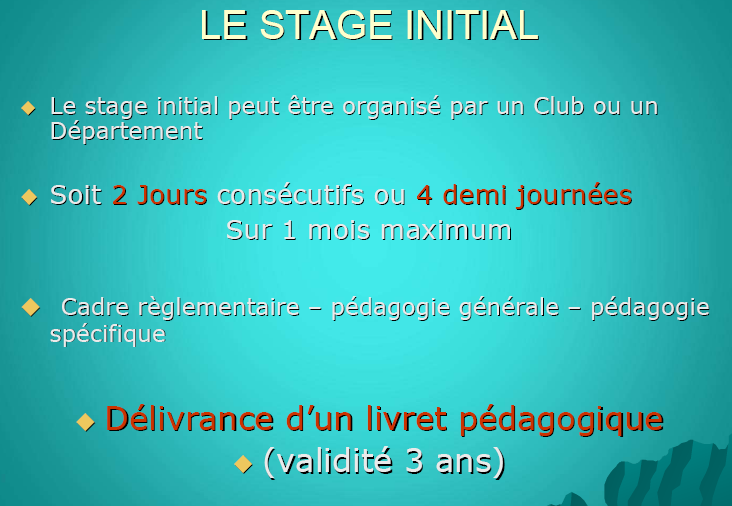 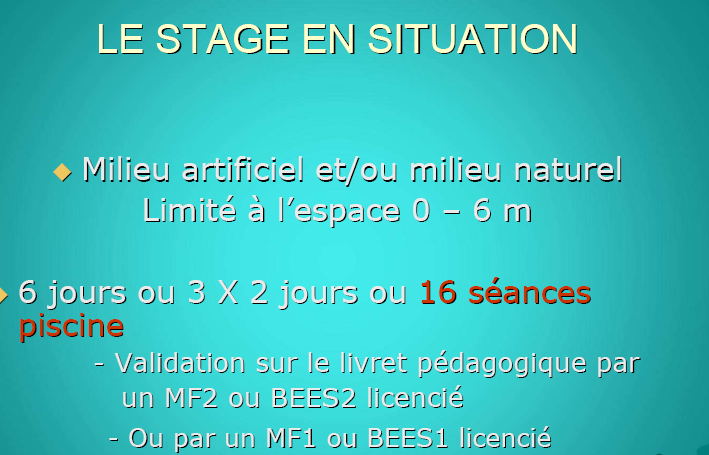 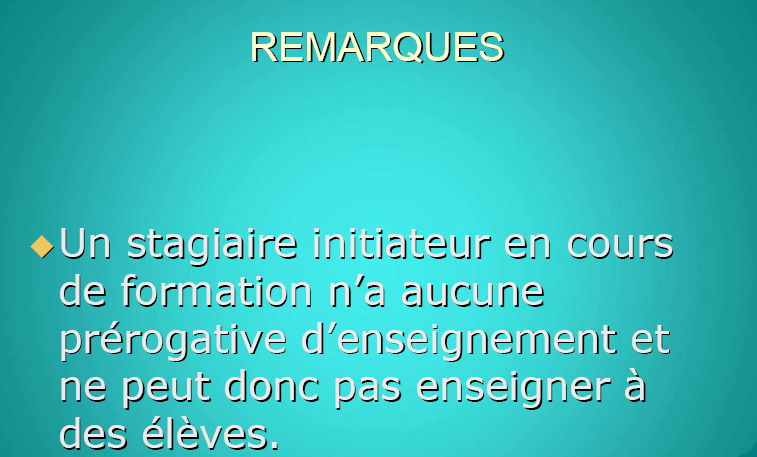 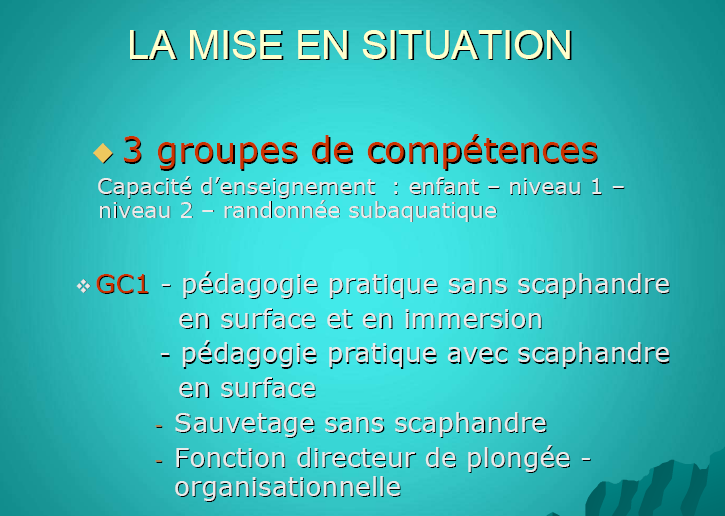 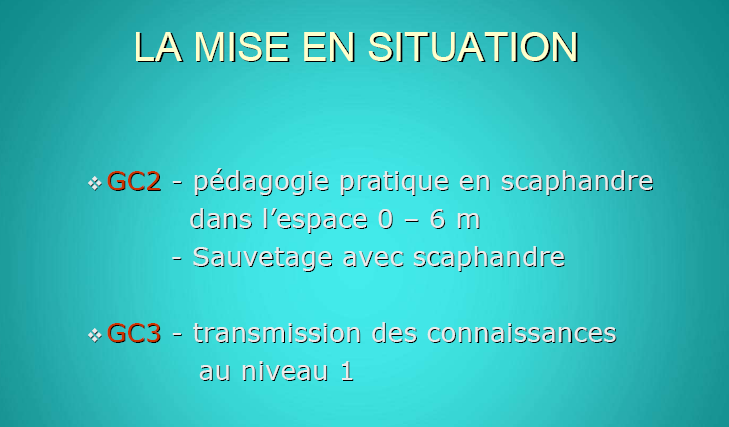 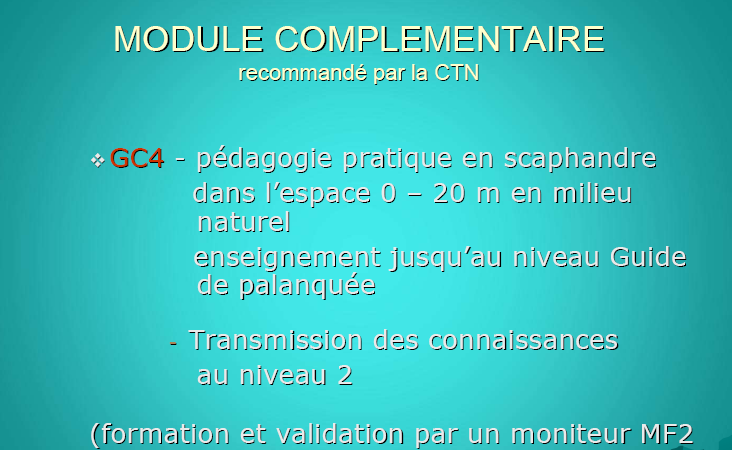 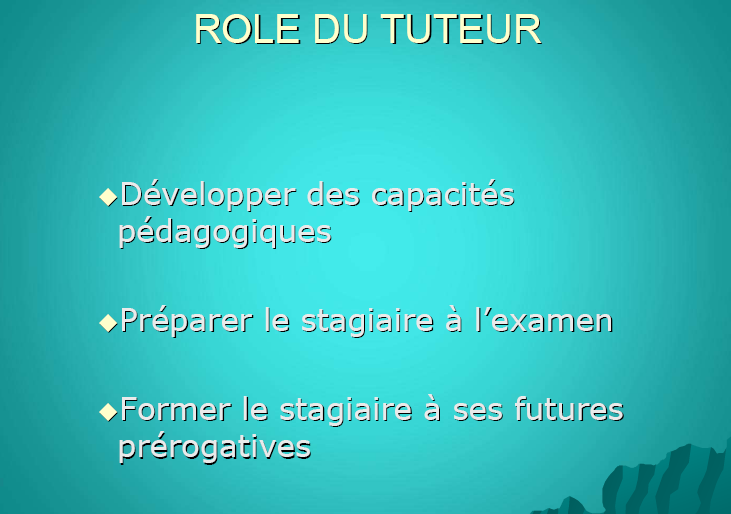 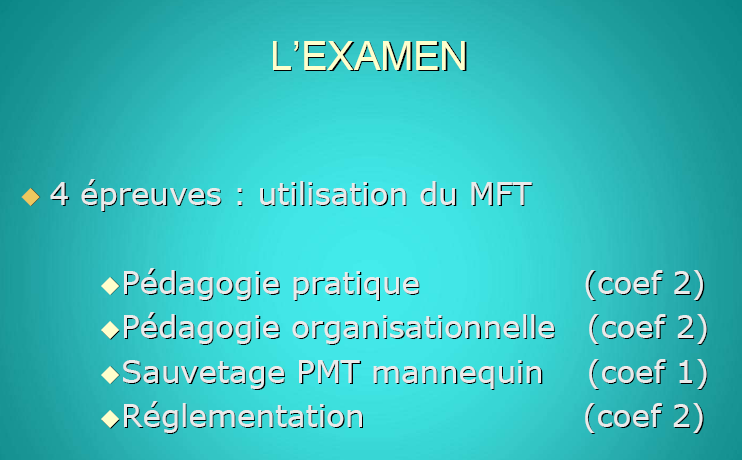 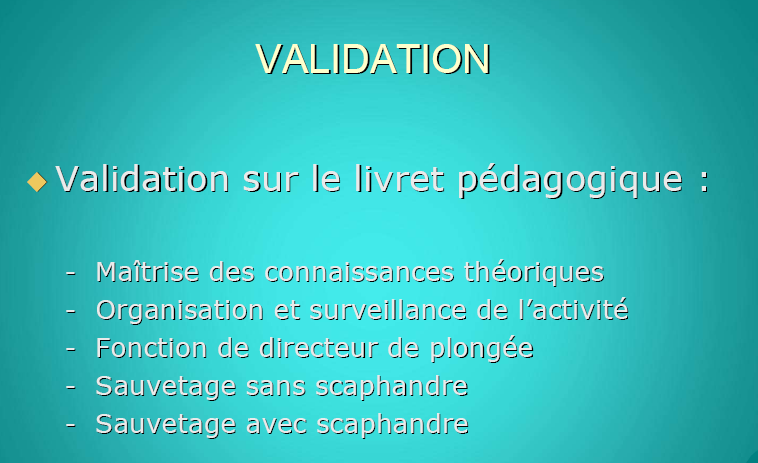 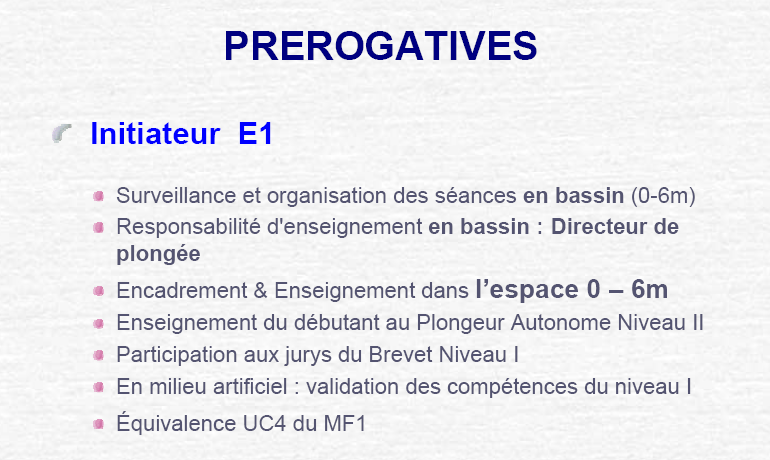 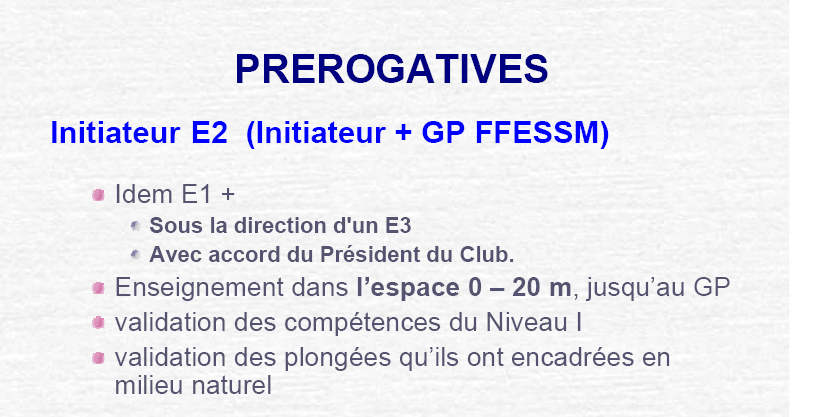 				LA REGLEMENTATION 					CODE DU SPORT Modifié par arrêté du 06 Avril 2012							Article A322-71 à A322-101 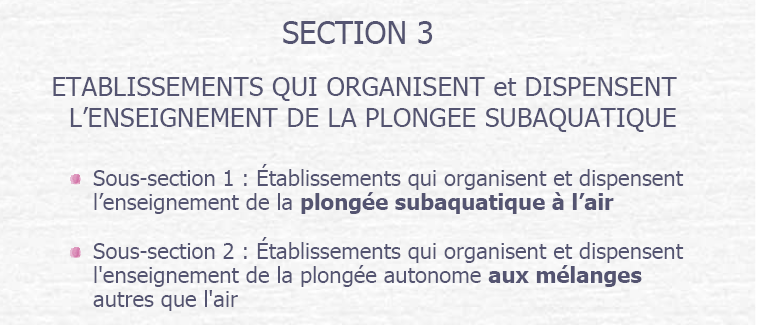 ESPACES  D’EVOLUTION Aptitudes à plonger : Palanquée encadrée (PE) Autonomie (PA)0-6 mètres    : Débutants en formation0-12 mètres : PE 12 (Encadré)  et (Autonome) PA 12 0-20 mètres : PE 20 et PA 20 0-40 mètres : PE 40   et PA 40 0-60 mètres : PE 60 et PA 60 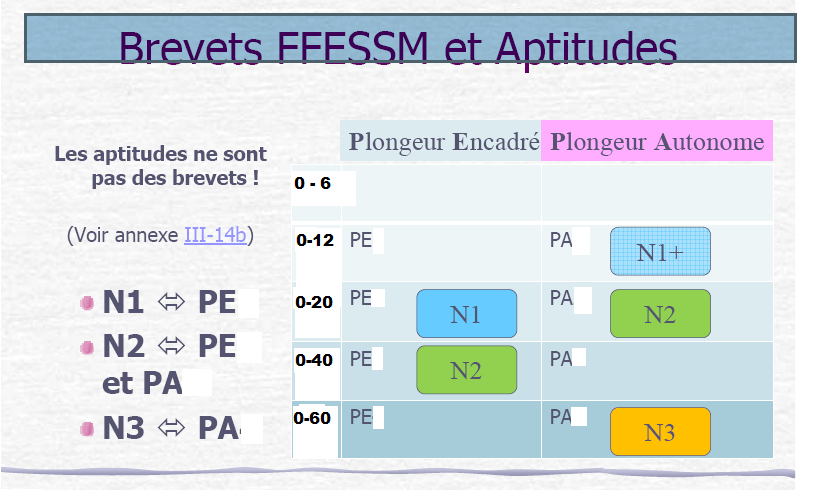 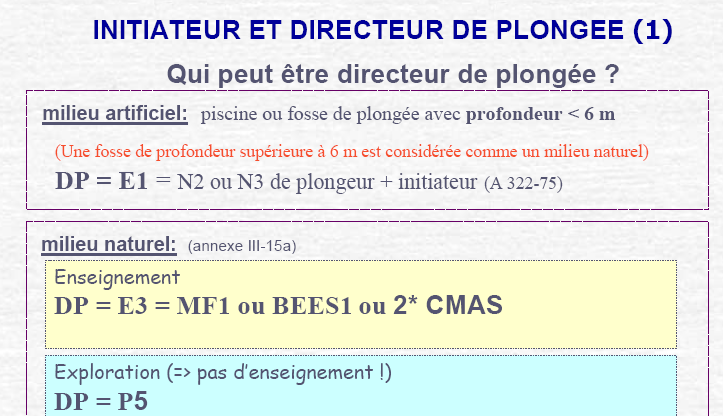 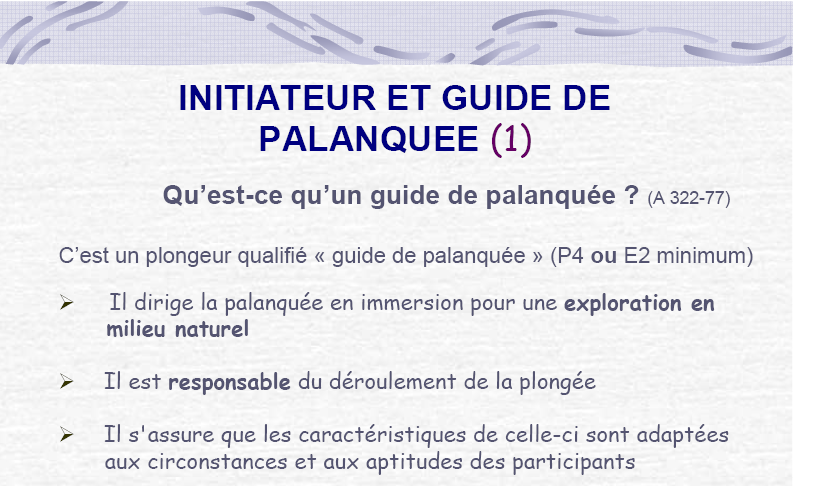 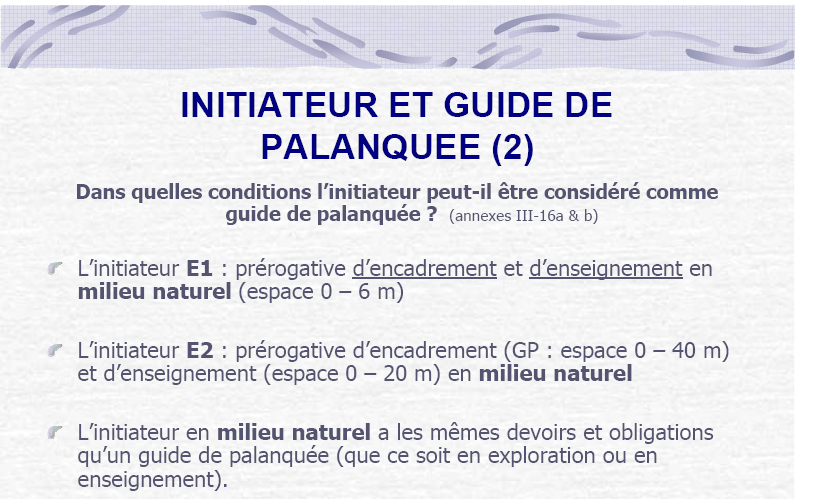 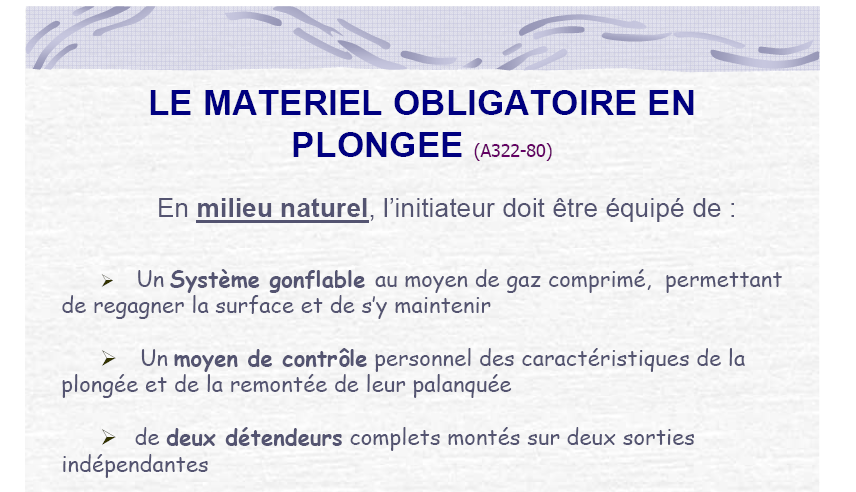                     		Parachute de palier 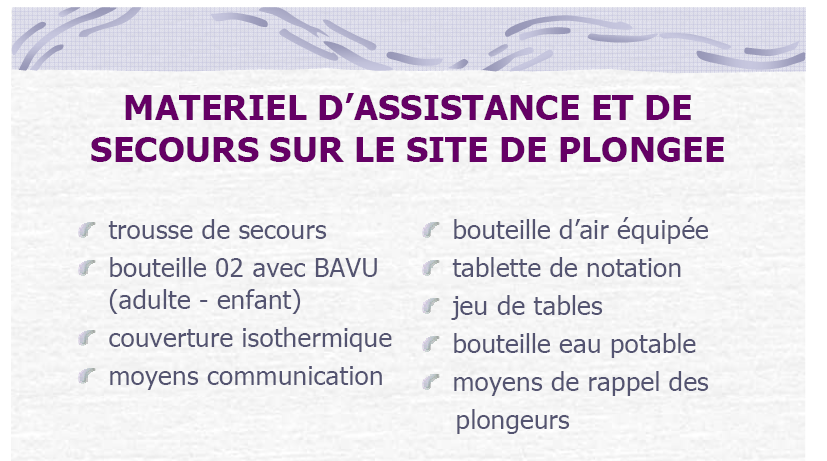 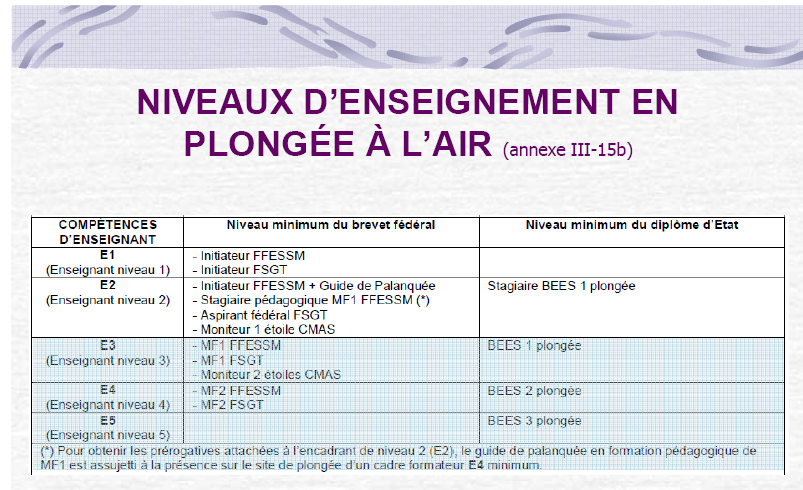 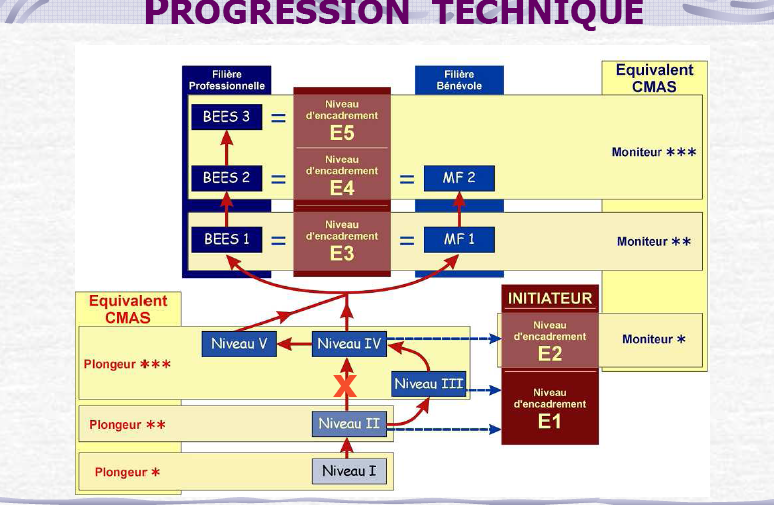 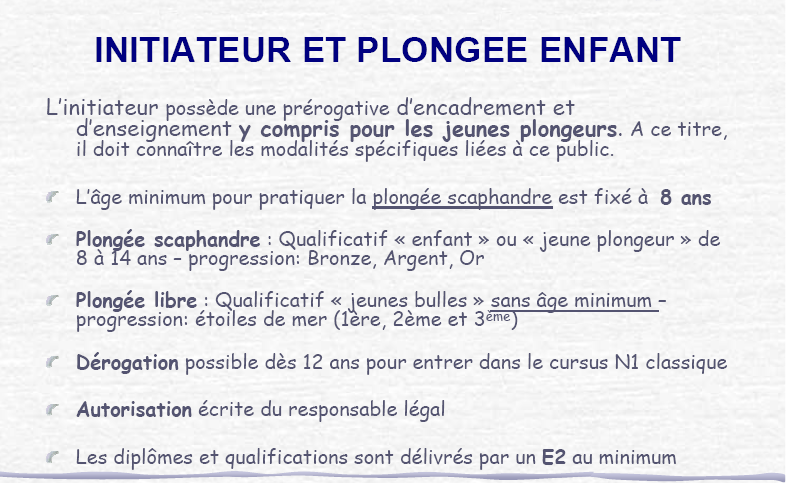 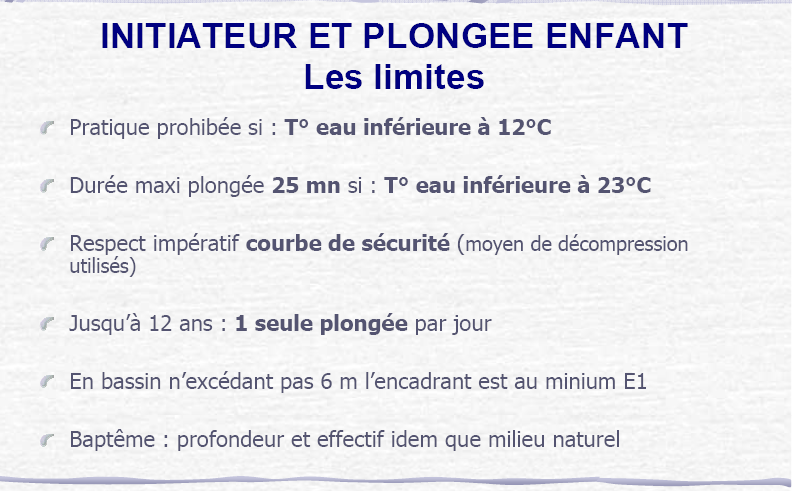 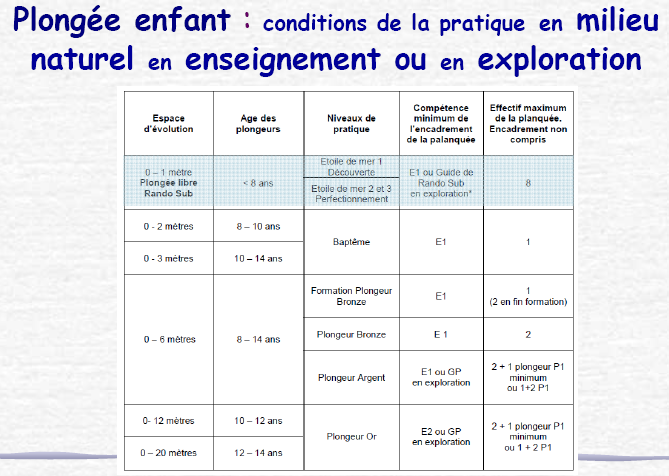 LE CONTROLE MEDICAL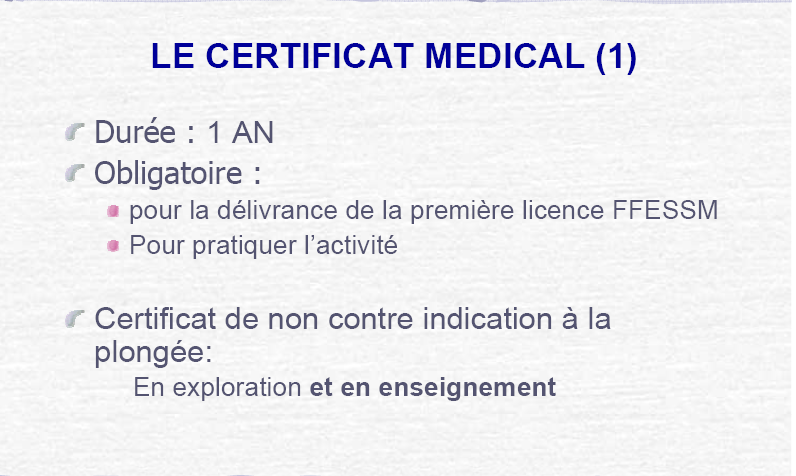 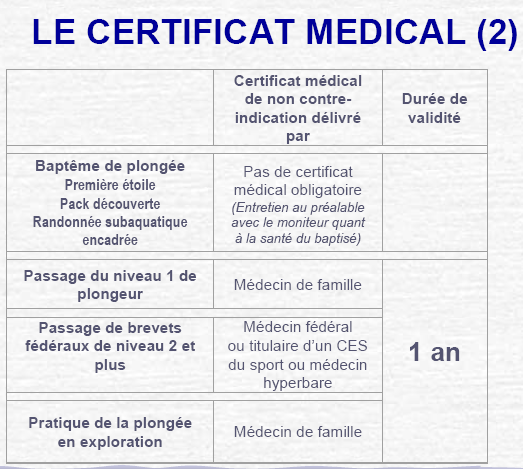 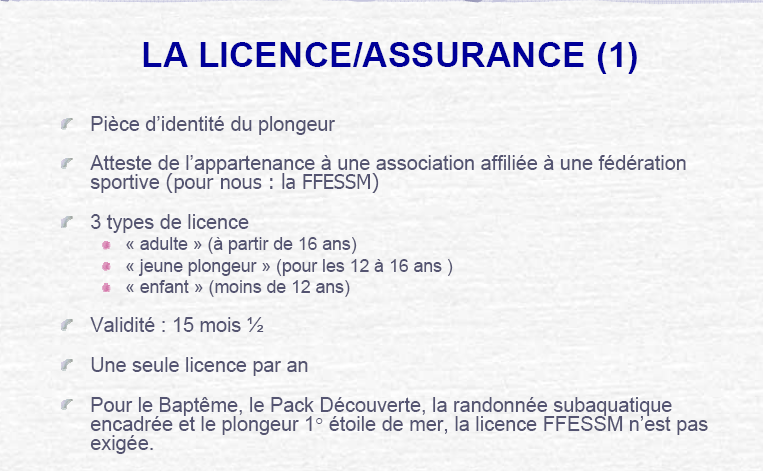 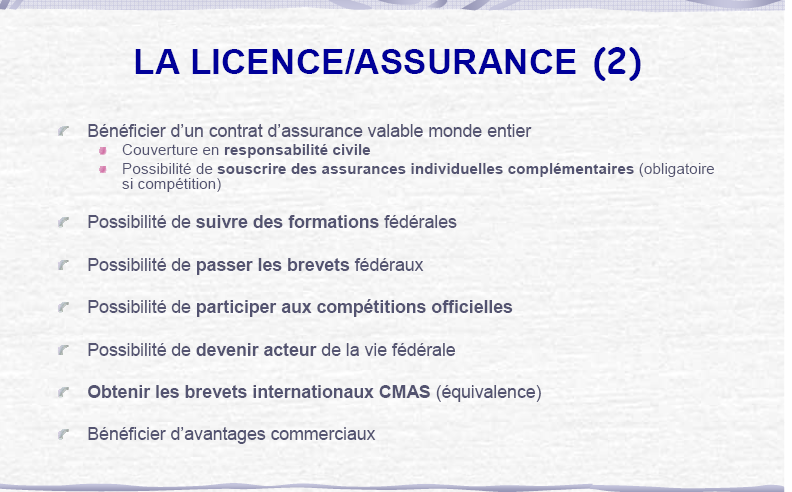 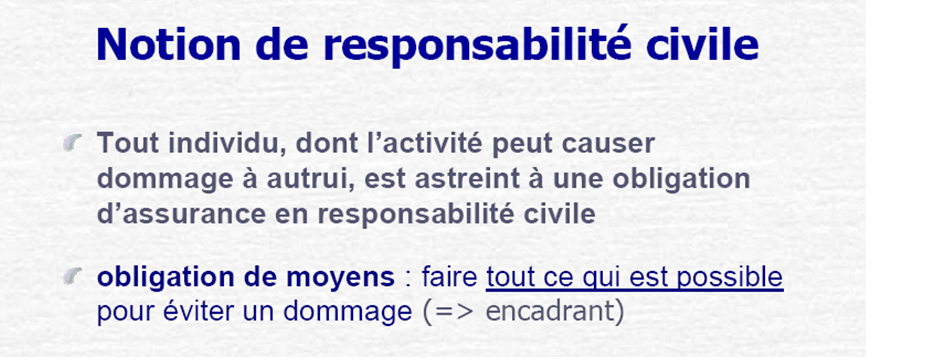 Obligation de réparation sous trois conditions réunies :Dommage corporel moral ou matérielFaute de la part d’un tiersLien de causalité entre la faute commise et les dommages  subis 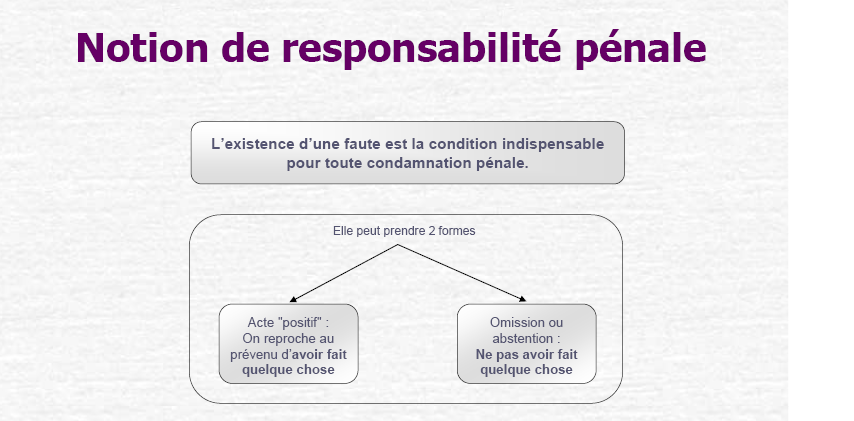 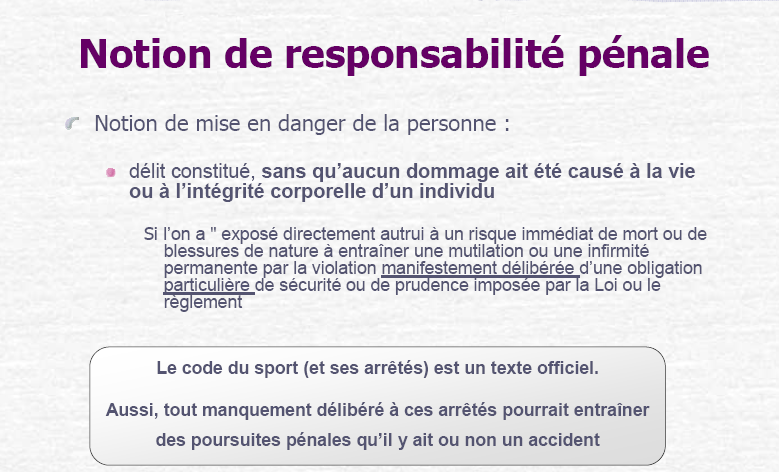 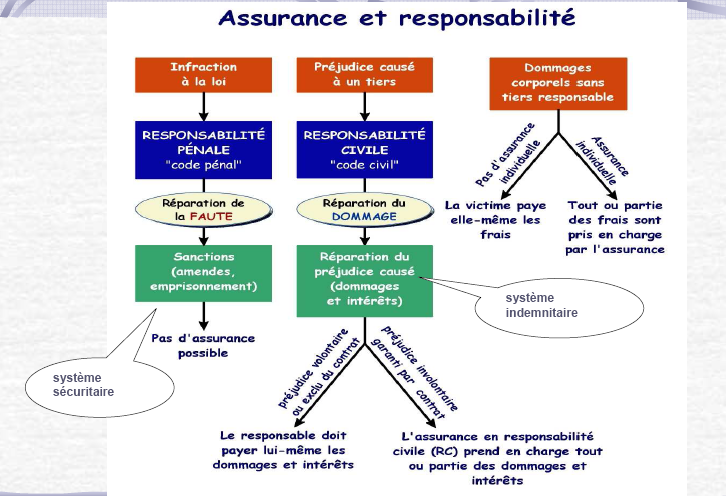 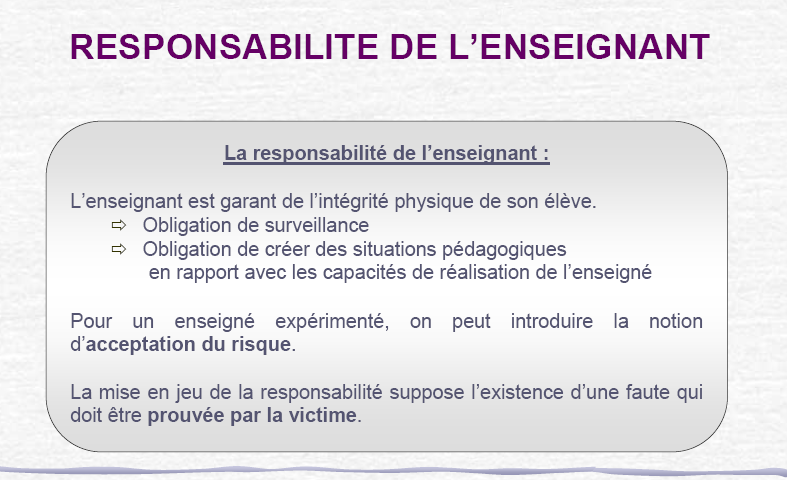 LE MATERIEL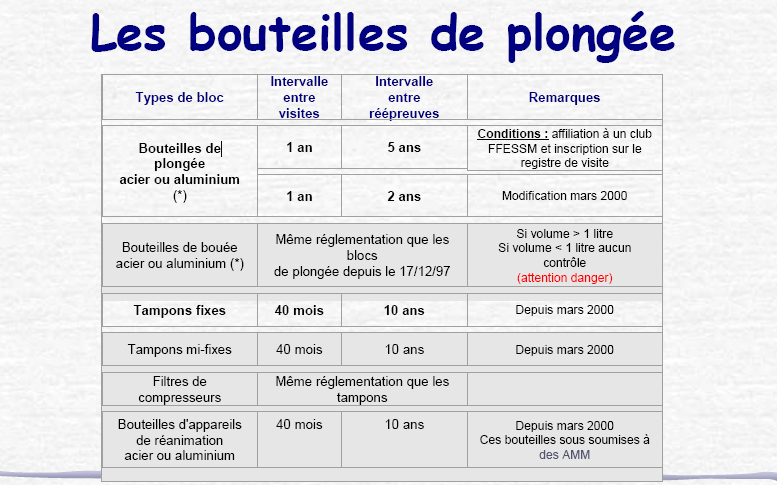 Les autorités administrativesRéglementation des piscines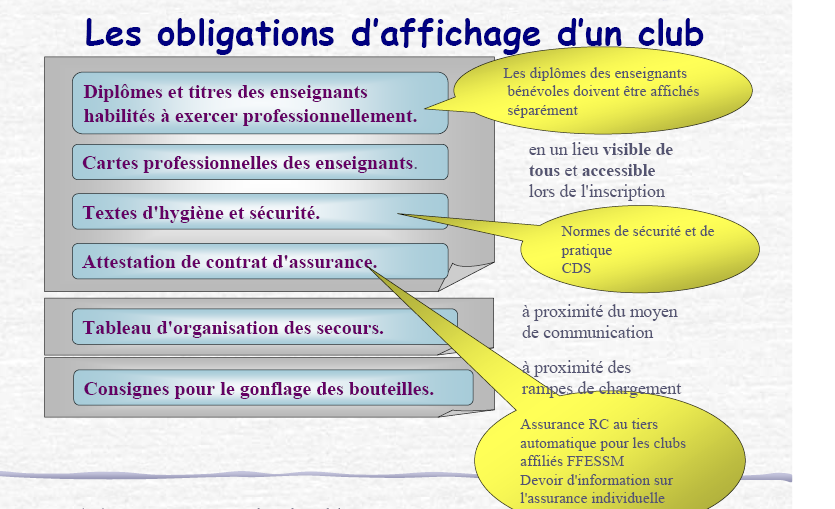 